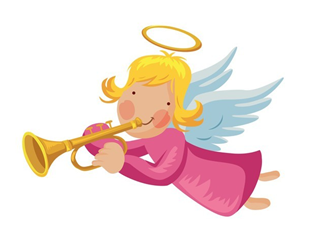 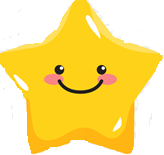 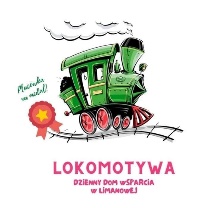            KARTA ZGŁOSZENIA ZESPOŁUZgłaszam udział zespołu na szkolny konkurs kolęd i pastorałek i zobowiązuję się do przestrzegania regulaminu konkursu podanego w postanowieniach Nadesłanie karty zgłoszeniowej jest równoznaczne z wyrażeniem zgody na przetwarzanie danych osobowych 
i wykorzystanie wizerunku do celów organizacyjnych i promocyjnych imprezy. Nazwa zespołu szkolnego: ……………………………………………………………………………………………………………..Pełna nazwa szkoły: ……………………………………………………………………………………………………………..Opiekun: ……………………………………………………………………………………………………………..Adres e –mail  do korespondencji, telefon (obowiązkowo): …………………………………………………………………………………………………………….. Grupa wiekowa: klasy od I – III klasy od IV – VIII   16 -18 lat Liczba uczestników: ……………………………………………………………………………………………………………..Wykonywany utwór: …………………………………………………………………………………………………………….. 
………………………………………………                                     ………………….. ……………………… Miejscowość, data                  	 	                                   Podpis opiekuna 